                               	ОТЧЕТ - Армейский чемоданчик    о проделанной работе в МКОУ  «Сурхачинская СОШ» по проведению мероприятий по реализации положений Республиканской Акции ко Дню Защитника Отечества  ''Армейский чемоданчик''.Цель и Задачи проведения мероприятий Акции''Армейский чемоданчик'':1.                 Приобщения школьников к изучению традиций и истории защиты Отечество на примере своей семьи;2.                 Ознакомление школьников с историей выполнения воинского долга членами своей семьи;3.                 Ознакомление школьников с предметами(дембельскими альбомами, чемоданами и т.д) связанных с происхождением воинской службы в ВС;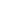 4.                 Показать значение и роль защитника Отечества в истории нашей на примере своей семьи и связанных с этим традиции.             Во всех школах нашей необъятной Родины проходила акция «Армейский чемоданчик», посвящённая Дню защитника Отечества. В её рамках ребята приносили в школу предметы армейской жизни членов своих семей. На классных часах дети рассказывали о службе своих братьев, пап и дедушек, а все принесённые вещи собирали в импровизированные чемоданы. Наша школа тоже приняла участие в акции.Классными руководителями были собраны дембельские, солдатские фляги, котелки, чемоданы и проведены занятия с классными коллективами. В коридоре школы была организована выставка  ''Армейский чемоданчик'',  где были размещены все собранные предметы(альбомы, чемоданы), представители которых рассказывали школьникам об истории прохождения своей военной службы.             18 февраля прошли единые Уроки Мужества, посвященные Дню Защитников Отечества, в рамках которого ребята рассказали одноклассникам об истории своего защитника Отечества и демонстрировали предметы его быта, связанного со срочной или профессиональной службой, которые размещены в чемодане.         И хотя основная идея акции была неизменна, в каждом школе её провели по-особенному. В нашей школе тоже учащиеся 3-11 классов отнеслись более ответственно к акции и  демонстрацию армейского чемоданчика  включили  как один из этапов в конкурс «А ну-ка, парни!».           Акция проходила в рамках празднования Дня защитника Отечества, с целью
приобщение школьников к изучению традиций и истории защиты Отечества на примере своей семьи.Присутствовали : уч-ля 5-11кл. Салихова Г.И., Касумова М.М., Каримова И.М.,                      Курбанова М.К.Уч-ля нач.кл.: Курбанова Э.М., Магомедова У.А., Хасаева А.К.Уч-ль физ-ры: Хасаев М.Г.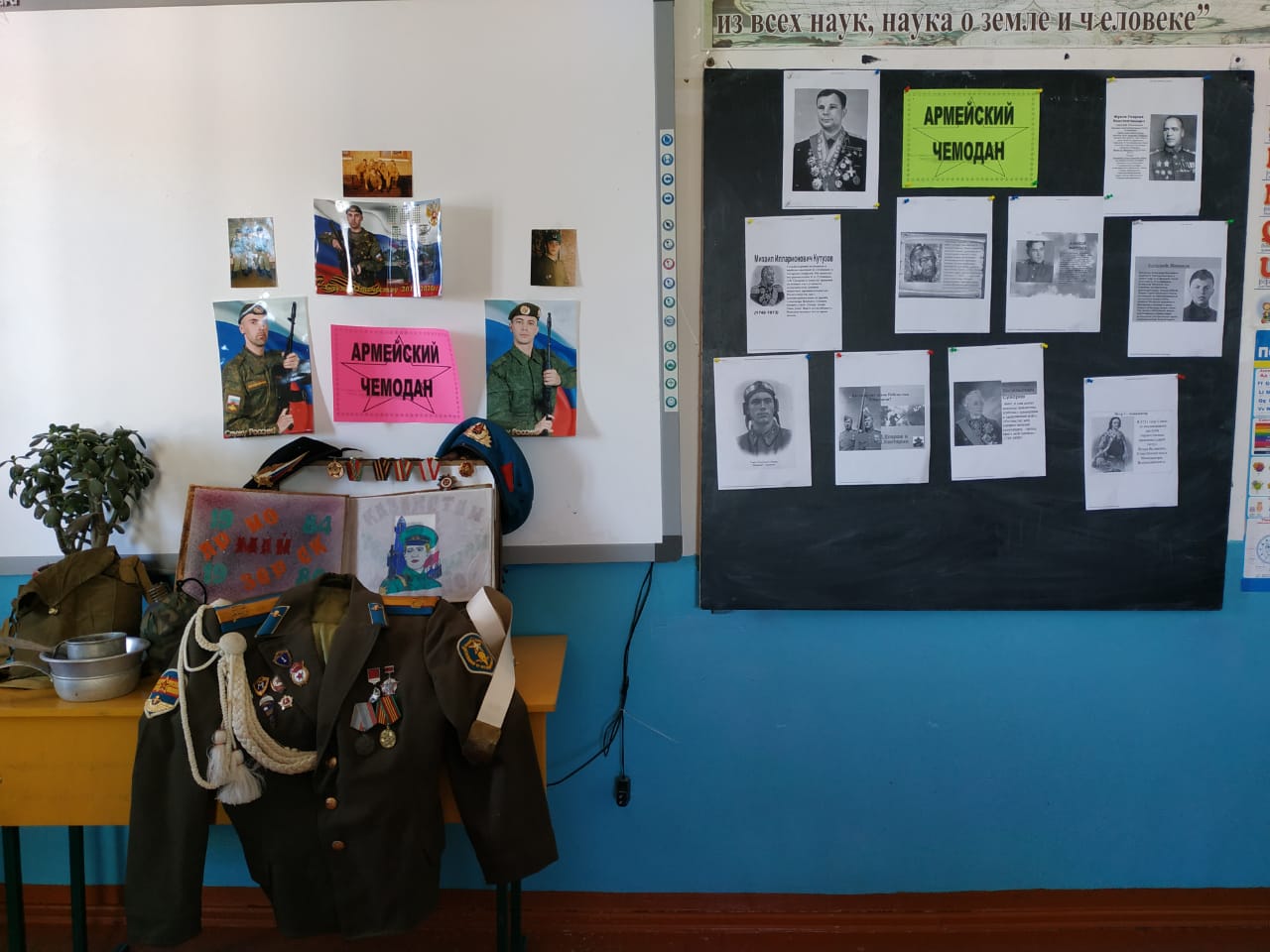 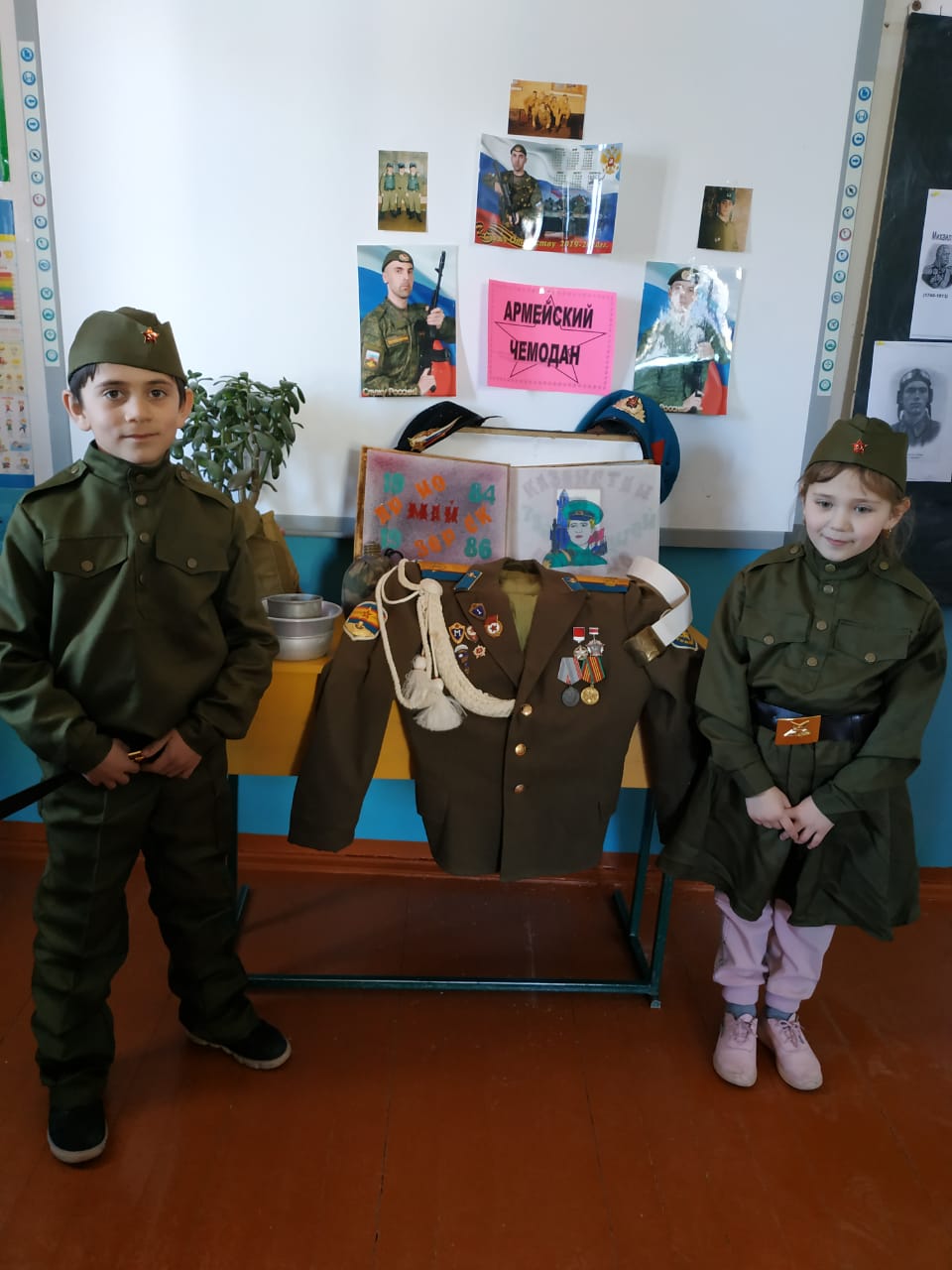 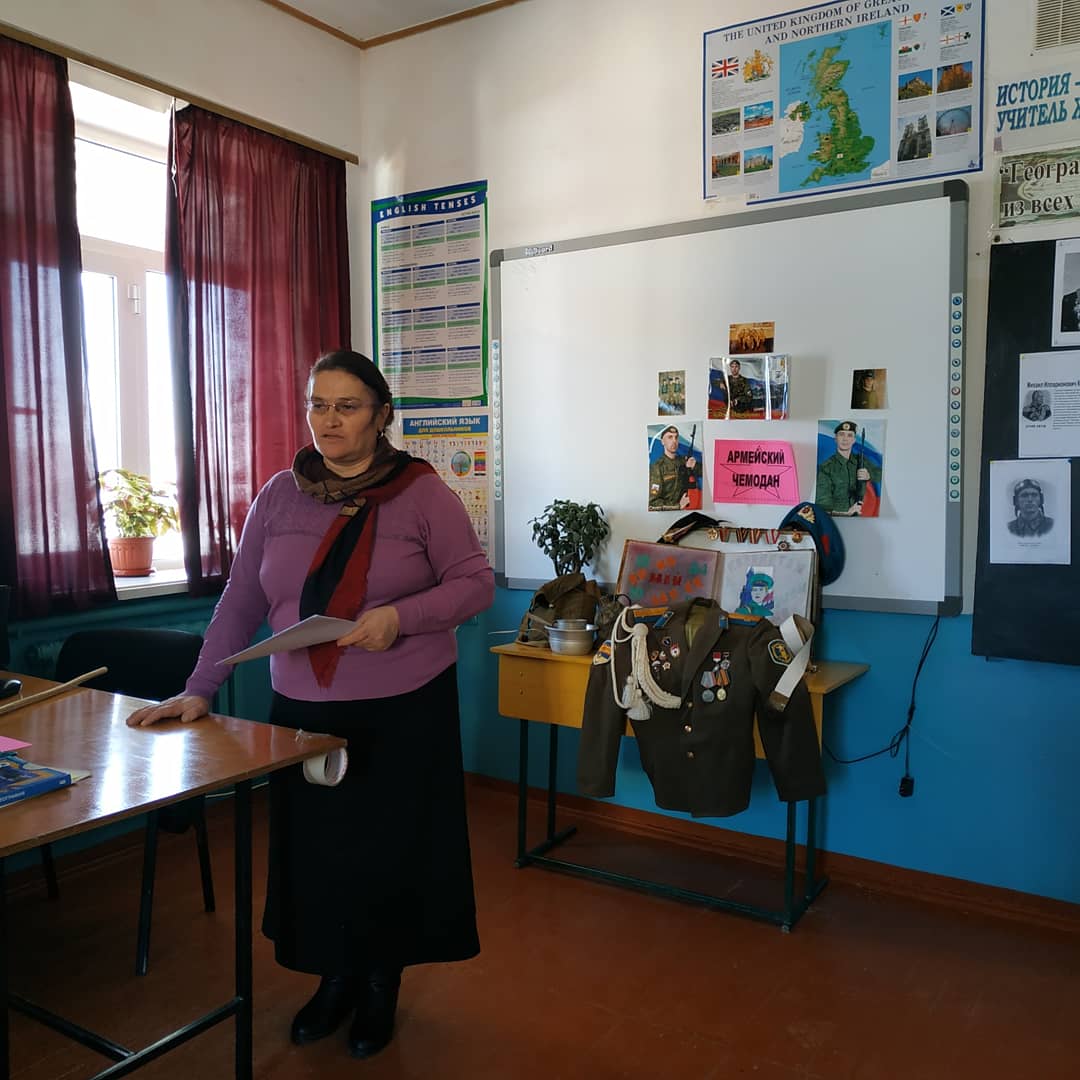 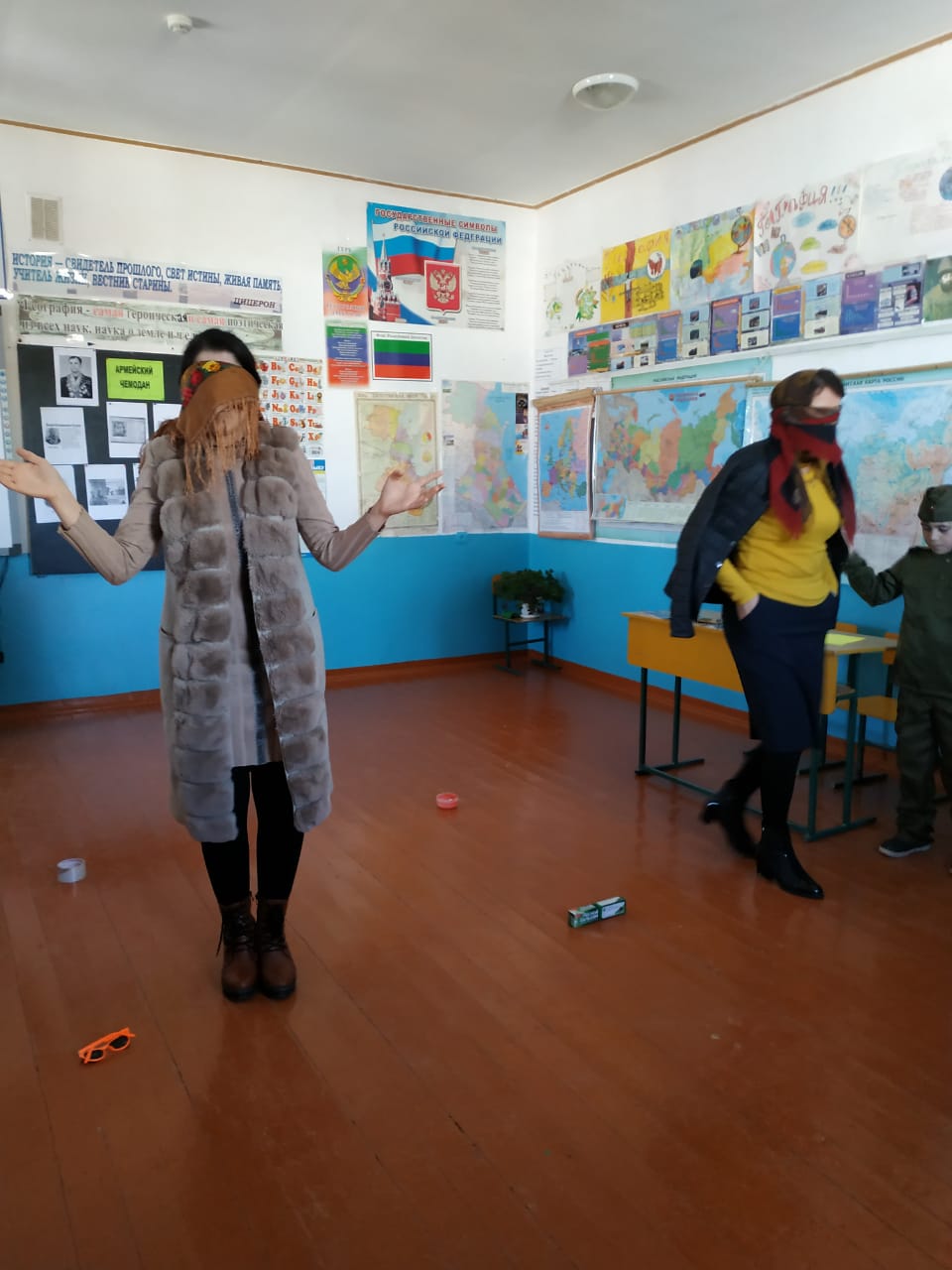 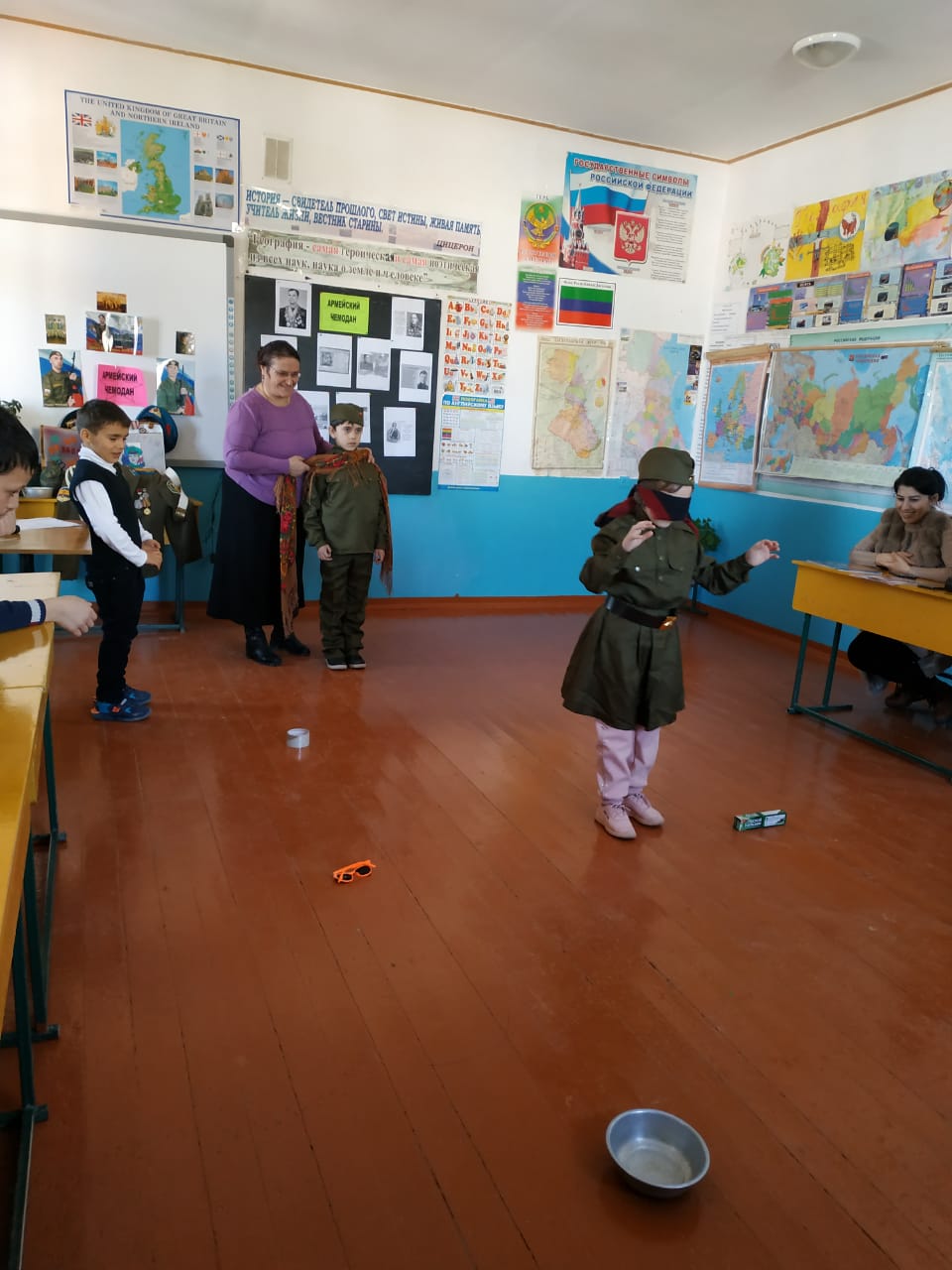 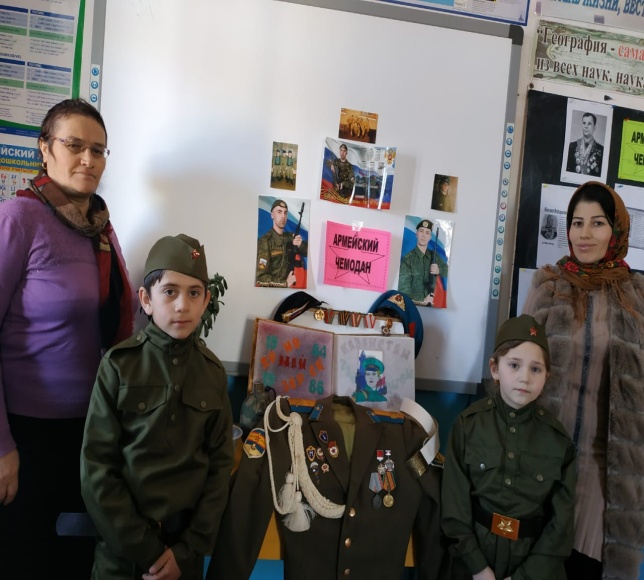 